МИНИСТЕРСТВО НАУКИ И ВЫСШЕГО ОБРАЗОВАНИЯ РОССИЙСКОЙ ФЕДЕРАЦИИ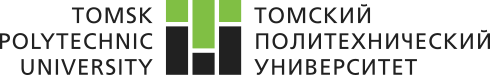 федеральное государственное автономное образовательное учреждение высшего образования«НАЦИОНАЛЬНЫЙ ИССЛЕДОВАТЕЛЬСКИЙТОМСКИЙ ПОЛИТЕХНИЧЕСКИЙ УНИВЕРСИТЕТ»УтверждаюДиректор ИФВТ ________________ А.Н. Яковлев«_____»_________________2018 г.ПРОГРАММАвступительных испытаний в аспирантурупо направлению 15.06.01 Машиностроениепо профилюМашиноведение, системы приводов и детали машинРазработчики:Руководитель ООП 							Д.А. ЧинаховРуководитель профиля						Е.А. ЕфременковТомск 2018ТРЕБОВАНИЯ К УРОВНЮ ПОДГОТОВКИ ПОСТУПАЮЩИХ В АСПИРАНТУРУПрограмма вступительного испытания по профилю подготовки «Машиноведение, системы приводов и детали машин» предназначена для поступающих в аспирантуру в качестве руководящего учебно-методического документа для целенаправленной подготовки к сдаче вступительного испытания. Целью проведения вступительных испытаний является оценка знаний, готовности и возможности поступающего к освоению программы подготовки в аспирантуре, к самостоятельному выполнению научной работы, подготовке и защите диссертации на соискание ученой степени кандидата наук. Поступающий в аспирантуру должен продемонстрировать высокий уровень практического и теоретического владения материалом вузовского курса по дисциплинам направления «Машиностроение»: «Теоретическая механика», «Сопротивление материалов», «Теория механизмов и машин», «Детали машин и основы проектирования», «Технология машиностроения».СОДЕРЖАНИЕ И СТРУКТУРА ВСТУПИТЕЛЬНОГО ИСПЫТАНИЯПО Профилю МАШИНОВЕДЕНИЕ, СИСТЕМЫ ПРИВОДОВ И ДЕТАЛИ МАШИНВступительный экзамен проводится в форме компьютерного тестирования. Тестирование длится 60 минут без перерывов. Отсчёт времени начинается с момента входа соискателя в тест. Инструктаж, предшествующий тестированию, не входит в указанное время. У каждого тестируемого имеется индивидуальный таймер отсчета. Организаторами предусмотрены стандартные черновики, использование любых других вспомогательных средств запрещено.Тест состоит из 20 тестовых заданий базовой сложности разных типов: с выбором одного или нескольких верных ответов из 3-5 предложенных.Распределение заданий в тесте по содержанию представлено в Таблице 1.Таблица 1 Структура теста по профилюМашиноведение, системы приводов и детали машинСПИСОК РЕКОМЕНДОВАННОЙ ЛИТЕРАТУРЫЛустенков М.Е., Лустенкова Е.С. Расчет и проектирование сферических роликовых передач. Могилев: Белорус.-Рос. ун-т, 2017. – 177 с.Игнатьев Н.П. Проектирование механизмов: справочно-методическое пособие. Азов: ООО «АзовПечать», 2015. – 268 с.Лустенков М.Е. Практикум по основам проектирования и деталям машин: учебное пособие. Могилев: Белорус.-Рос. ун-т, 2015. – 203 с.Игнатьев Н.П. Проектирование сборочной оснастки и оборудования: справочно-методическое пособие. Азов: ООО «АзовПечать», 2014. – 472 с.Анурьев В.И. Справочник конструктора-машиностроителя. В 3-х т. Изд. 9-е. - М.: Машиностроение, 2009.Дунаев П.Ф., Леликов О.П. Конструирование узлов и деталей машин: учеб. пособие для студентов ВУЗов. 9-е изд, перераб. и доп. - М.: Академия, 2006. - 496 с.; ил.Иванов М.Н., Финогенов В.А. Детали машин: учебник для ВУЗов. 12-е изд., испр. - М.: Высшая школа, 2008. - 408 с.; ил.Леликов О.П. Основы расчёта и проектирования деталей и узлов машин: конспект лекций по курсу «Детали машин». 2-е изд., испр. - М.: Машиностроение, 2004. - 439 с.; ил.Машиностроение. Энциклопедия: Детали машин. Конструкционная прочность. Трение, износ, смазка. Т. 4 / Под общ.ред. Д.Н. Решетова. - М.: Машиностроение, 1995.Подшипниковые узлы современных машин и приборов: Энциклопедический справочник / Б.В. Носов, И.М. Карпухин, Н.Н. Федотов и др. - М.: Машиностроение, 1997.Ряховский О. А., Иванов С.С. Справочник по муфтам. - Л.: Политехника, 1991.Скойбеда А.Т. Детали машин и основы конструирования: учебник / А.Т. Скойбеда, А.В. Кузьмин, Н.Н. Макейчик; ред. А.Т. Скойбеда. 2-у изд, перераб. - Минск: Вышейшая школа, 2006. - 560 с.; ил.Карнаухов Н.Ф. Электромеханические и мехатронные системы: учеб. пособие. - Ростов-на-Дону: Феникс, 2006. - 319 сГидравлика, гидромашины и гидропневмопривод: учеб. пособие для студентов ВУЗов / Т.В. Артемьева и др.; ред. С.П. Стесин. 2-е изд, стереотип. - М.: Академия, 2006. - 335 с.; ил.Рекус Г.Г. Электрооборудование производств: учеб.пособие для ВУЗов. - М.: Высшая школа, 2005. - 709 с.Наземцев А.С. Гидравлические и пневматические системы. - М.: Форум. - 2004. Ч.	1: Пневматические приводы и средства автоматизации. - 2004. - 235 с.; цв.ил.Сабинин Ю.А. Позиционные и следящие электромеханические системы. - СПб.: Энергоатомиздат, 2001.Гренко Л.П., Исаев Ю.М. Гидродинамические и гидрообъёмные передачи в трансмиссиях транспортных средств. - СПб, 2000.Ковчин С. А., Сабинин Ю.А. Теория электропривода. - СПб.: Энергоатомиздат, 2000.Навроцкий К. Л. Теория и проектирование гидро- и пневмоприводов: учебник. - М.: Машиностроение, 1991.Проектирование гидравлических систем машин: учеб.пособие / Г.М. Иванов, С.Е. Ермаков, Б. Л. Коробочкин и др.; под ред. Г.М. Иванова. - М.: Машиностроение, 1992.Свешников В.К. Станочные гидроприводы. Справочник. 3-е изд. - М.: Машиностроение, 1995.Борцов Ю.А., Соколовский Г.Г. Автоматизированный электропривод с упругими связями. - Л.: Энергоатомиздат, 1992.№ Модуль тестаСодержательный блок (Контролируемая тема)Кол-во заданий в билетеМаксимальный балл за модульВесовой коэффициент заданияИтоговый балл за экзамен1Теоретическая механикаСтатические нагрузки и уравнения равновесия моментов1251001Теоретическая механикаКинематика точки1251002Сопротивление материаловОбщие вопросы сопротивления материалов и условие прочности1251002Сопротивление материаловОпределение напряжений1251003Теория механизмов и машинЗубчатые передачи, геометрия эвольвентного зацепления 12551003Теория механизмов и машинЗубчатые передачи, геометрия эвольвентного зацепления 21551003Теория механизмов и машинФрикционные и цепные передачи и геометрия этих передач2551004Детали машин и основы проектированияОбщие вопросы деталей машин1951004Детали машин и основы проектированияСоединение деталей 12951004Детали машин и основы проектированияСоединение деталей 21951004Детали машин и основы проектированияКонструкции муфт1951004Детали машин и основы проектированияПодшипники качения 1951004Детали машин и основы проектированияПодшипники скольжения1951004Детали машин и основы проектированияРасчет приводов 11951004Детали машин и основы проектированияРасчет приводов 21951005Технология машиностроенияПосадки и их расчет1251005Технология машиностроенияБазирование деталей125100ИТОГОИТОГОИТОГО20205100